Давайте поиграем!Кончается дошкольное детство вашего ребенка, вы все чаще думаете, что пройдет еще немного времени – и ему пора будет идти в школу. Конечно, вы хотите как можно лучше подготовить его к этому серьезному событию…Предостерегаем вас от ошибки, которую совершают многие родители: не стремитесь раньше времени  втискивать в ребенка школьную премудрость. Ведь перед ним – вся жизнь.  А она будет такой сложной и многоплановой полной неожиданных ситуаций и непредвиденных поворотов! Поэтому главное для ребенка – быть активным, сообразительным, раскрепощенным. Любознательность, развитое мышление и речь - эти качества не менее важны, чем умение писать и читать.Всего этого трудно,  а может быть даже и невозможно, достичь скучными занятиями школьного типа. Куда лучше организовать игры - занятия, которые увлекут малыша и будут для него интересными. Предлагаемые  дидактические  игры в формировании математических представлений детей 6-7 лет  направлены на развитие  внимания, мышления, восприятия, памяти ребенка.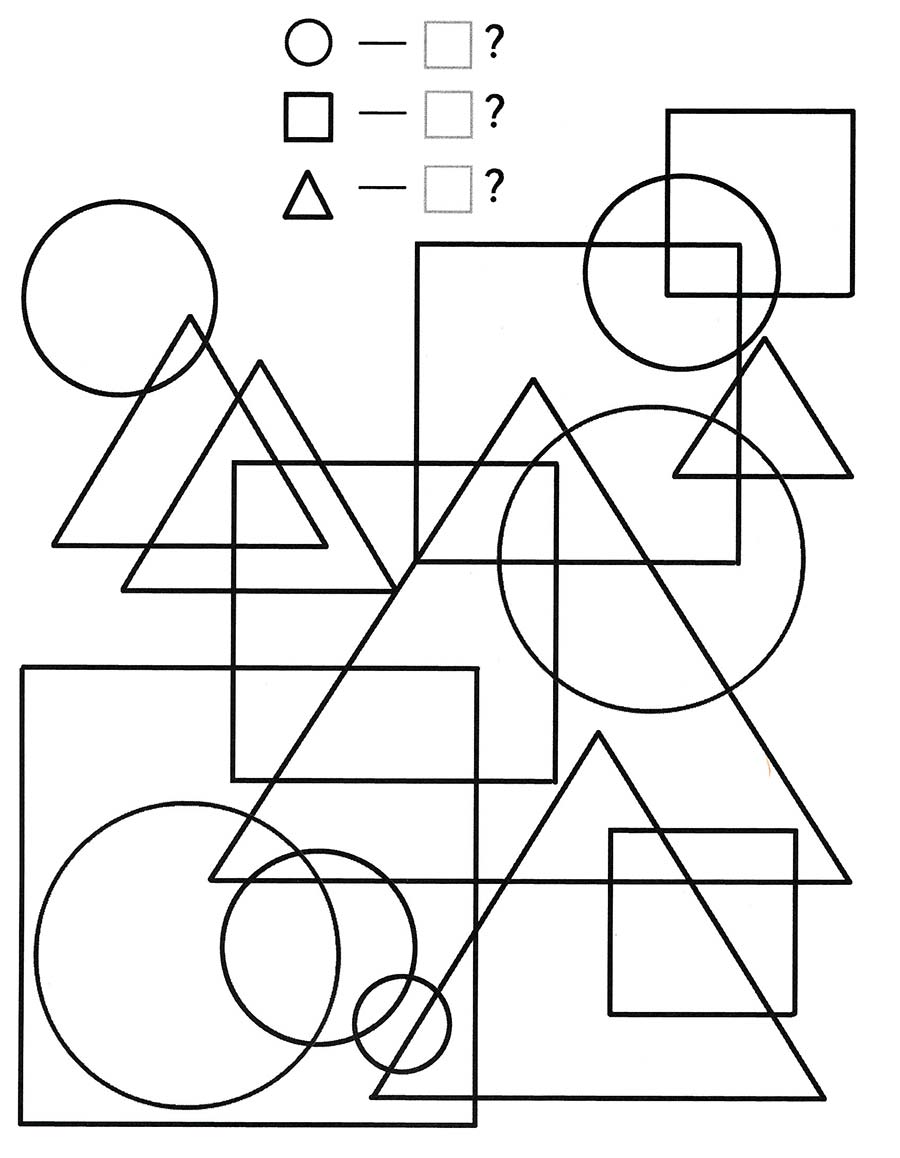 Игры с палочками Материал: счетные палочки.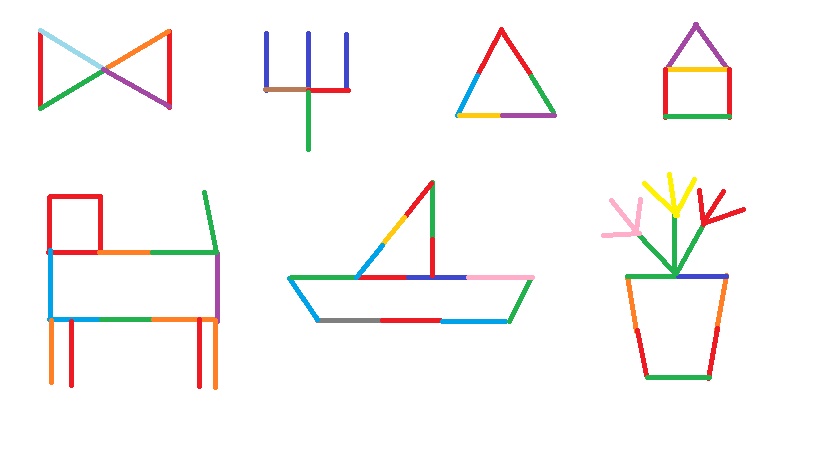 Игры с палочками  развивают  конструктивные возможности, пространственное воображение, смекалку, сообразительность. Способствуют  развитию новых способов действия при решении поставленных задач.Задачи на составление заданной фигуры из определенного количества палочек: составить 2 равных квадрата из 7 палочек, 3 равных треугольника из 7 палочек. Словесные игры «Назови пропущенное слово»Цель: закрепить знания о днях недели, месяцах. Игровое действие: Ведущий начинает  предложение, ребенок продолжает Например:- Солнышко светит днем, а луна . . . - Утром я пришла в детский сад, а вернулась домой . . .- Если вчера была пятница, то сегодня . . .- Если за понедельником был вторник, то за четвергом . . . Аналогично можно проводить игру о временах года, месяцах.«Сколько?»Цель: развитие мышления.Игровое действие:  Ведущий  предлагает детям ответить на вопросы:-Сколько хвостов у семи ослов?-Сколько носов у двух псов?-Сколько пальчиков у одного мальчика?-Сколько ушей у пяти малышей?-Сколько ушек и трех старушек? и т. д.Игры с предметами«Сосчитай правильно»Цель: упражнять в счете предметов по осязанию.Материалы: коробка, салфетка, мелкие игрушки.Игровое действие: ведущий просит ребенка посчитать игрушки в коробке на ощупь, коробку надо накрыть салфеткой.«Угадай, где стоит»Цель: учить овладевать пространственными представлениями.Материалы: игрушки.Игровое действие:  Перед ребенком  — несколько предметов, расположенных по углам воображаемого квадрата и в середине его. Ведущий   предлагает ребенку назвать , какой предмет стоит сзади зайца и перед куклой или справа от лисы, перед куклой и т. д.«Поставь столько, сколько услышишь»Цель: упражнять в счете на слух.Материалы: мелкие игрушки или пуговицыИгровое действие. Ведущий  объясняет задание: «Я буду стучать молоточком (в ладоши), а ты  сосчитай, сколько раз ударил молоточек, и поставь в ряд на 1 игрушку меньше, чем ударов или столько же или на одну больше и т.д.»7		27		35	25	 1	29		4 9		1	410	  3